В Мурманске на Семеновском озере прошла акция «Лето безопасности на воде»Детям наглядно продемонстрировали использование спасательных средств таких, как: конец Александрова, спасательный круг, спасательный жилет, а также рассказали о том, какие подручные средства могут быть использованы для оказания помощи на воде. Подобные акции позволяют детям лучше усвоить информацию, получить полезные навыки и расширить свой кругозор. Руководителям детского лагеря также были вручены памятки и даны рекомендации по правилам безопасности на водоемах в летний период.http://www.hibiny.com/news/archive/84350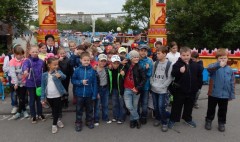 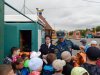 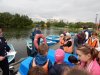 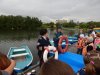 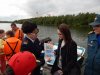 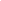 Государственные инспектора ФКУ «Центр ГИМС МЧС России по Мурманской области» совместно с председателем Мурманского областного Совета «ВОСВОД» провели профилактическую акцию.В рамках мероприятия инспектора государственной инспекции по маломерным судам рассказали воспитанникам детского оздоровительного лагеря МБОУ г. Мурманска СОШ № 45 об основных правилах безопасного поведения на воде,        о мерах безопасности, о правилах оказания помощи пострадавшим на воде, о правилах поведения на лодках и катерах. 